Riportare, secondo le indicazioni, il testo sottostante in un file word:Impostazione pagina:Margine sinistro: 3,0 cm;		 Margine destro: 2,0; 		Margine superiore: 2,5 cm;Margine inferiore: 3,0 cm;		Rilegatura: 0,5 cm;		Posizione rilegatura: a sinistra;Intestazione: 2 cm;			Piè di pagina:2 cm.Piè di pagina: 	numero di pagina in basso a destra, 10 punti, in cifre arabe.		Carattere Times New Roman 12pt, grassetto; allineamento centrato, interlinea singola.Formato e dimensione dei caratteri: Times New Roman 14pt, grassetto;Formato paragrafo: allineamento centrato, interlinea singola.Formato e dimensioni dei caratteri: Times New Roman 12pt;Formato paragrafo: allineamento centrato, interlinea singola.Formato e dimensione dei caratteri: Times New Roman 12pt, corsivo;Formato paragrafo: allineamento centrato, interlinea singola.Formato e dimensione dei caratteri: Times New Roman 12pt;Formato paragrafo: allineamento giustificato, interlinea singola, prima riga: rientra 1 cmFormato e dimensione dei caratteri: Times New Roman 10pt, grassetto;Formato paragrafo: allineamento giustificato, interlinea singola.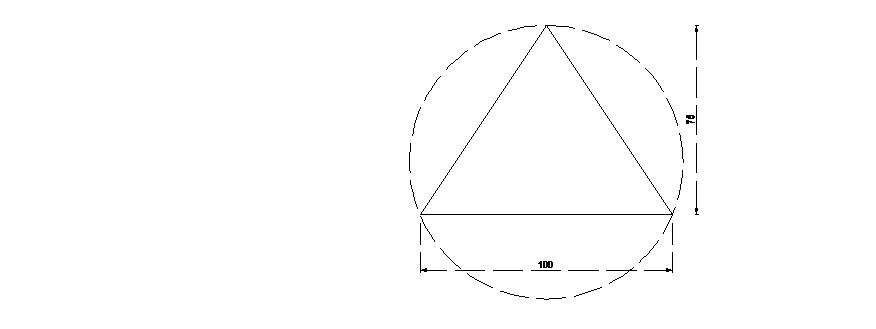 Intestazione:Laboratorio di Informatica: prova del Titolo:Progetto dimostrativo di competenze informatiche1Autori:Nome e CognomeIstituzione:Facoltà di Agraria – Corso di studio in Testo:In riferimento alla tabella sottostante, eseguire le seguenti operazioni in Excel:1) ordinare le serie in modo crescente rispetto a “Dose di azoto”; 2) costruire l’istogramma che relazioni la “Produzione” in funzione della “Dose di azoto”.In CAD riprodurre il disegno sottostante.Incollare, nella stessa pagina Word, ridimensionandoli opportunamente, grafico e disegno. Stampare in un’unica pagina.Note a piè pagina:1 Matricola del Candidato: Dose di azoto (Kg/ha)Produzione (t/ha)Asportazioni (N kg/ha)Utilizzazione (%)2005,516545504,5117841005140650375-1505,315956